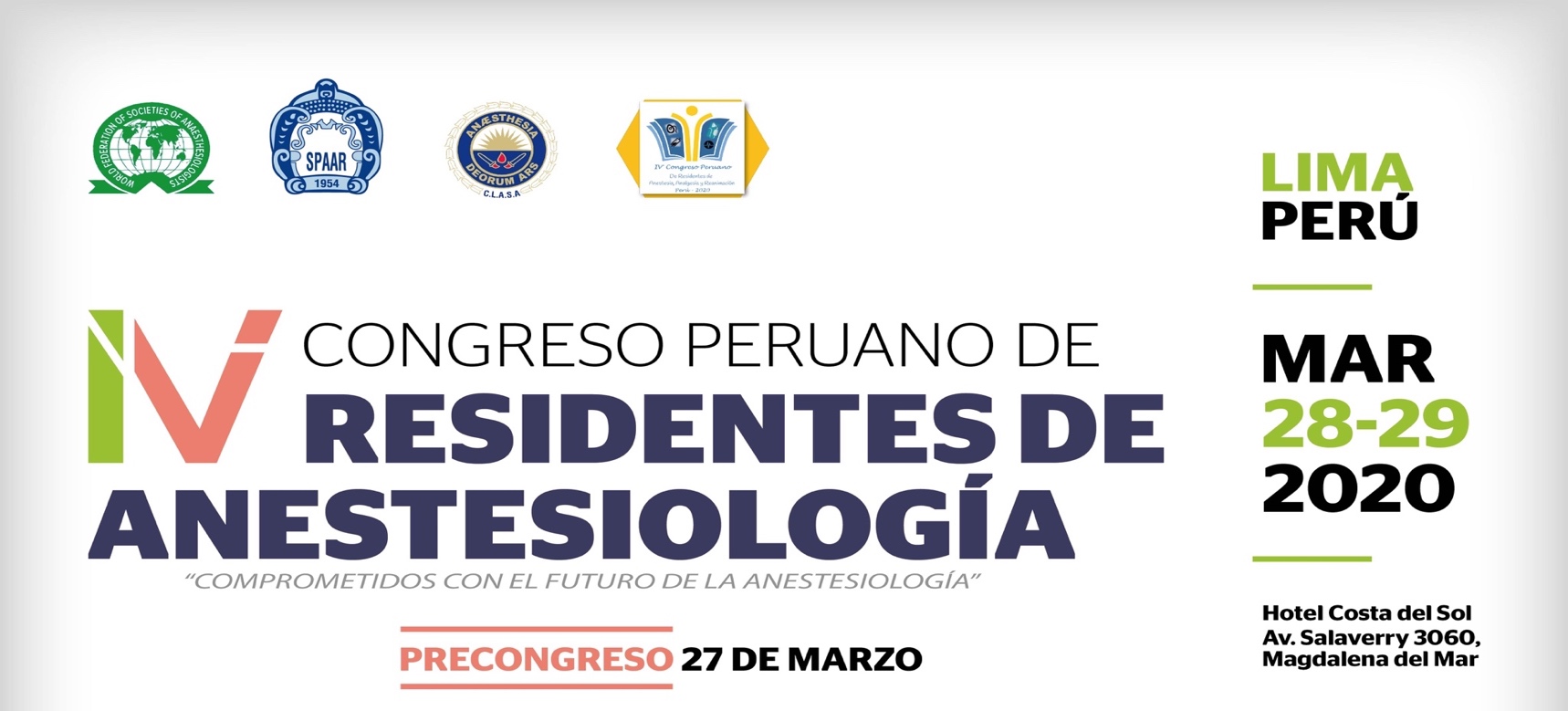 Ficha de InscripciónMarque su categoría: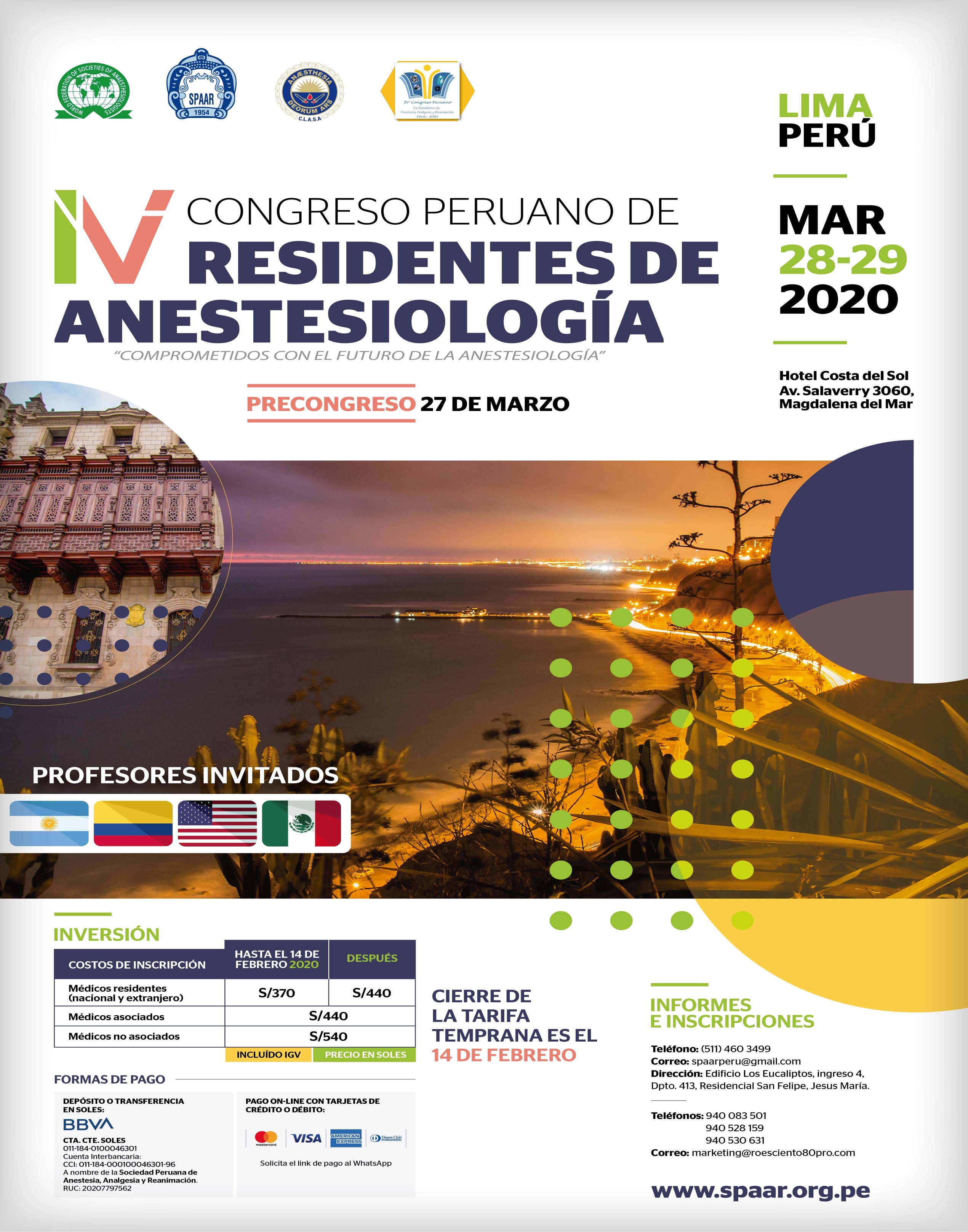 *El Médico Residente deberá estar acreditado por su Hospital y/o Universidad Nacional odel Extranjero, enviar constanciaParticipante: Indicar su nombre completo para su registro y certificado: 	  *CMP y RNE son datos obligatorios para médicos peruanos ** Facebook, Revista (nombre), Correo Electrónico, Llamada, Sociedad, Mediante un colega, otrosMarque con una “X” si requiere de Boleta / Factura (llene los datos para facturación) DÉJENOS SUS DATOS. De hacerlo autoriza para que sean conservados y utilizados por la Sociedad Peruana de Anestesia, Analgesia y Reanimación para fines estadísticos, incluyendo invitaciones a cursos, talleres y otros eventos. CMP:CMP:CMP:RNE:Nombre completo:Nombre completo:Nombre completo:Nombre completo:DNI / Pasaporte:DNI / Pasaporte:E-mail:E-mail:Celular:Celular:Dirección:Dirección:Provincia:Provincia:Provincia:País: Categoría:    MÉDICO                         RESIDENTECategoría:    MÉDICO                         RESIDENTECategoría:    MÉDICO                         RESIDENTEInstitución donde labora:Especialidad: ¿Cómo se enteró del Congreso?**:  ¿Cómo se enteró del Congreso?**:  ¿Cómo se enteró del Congreso?**:  Factura:Boleta: Razón Social:Razón Social:Razón Social:R.U.C. :Dirección Fiscal:Dirección Fiscal:Dirección Fiscal:Dirección Fiscal: